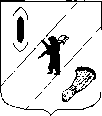 СОБРАНИЕ  ПРЕДСТАВИТЕЛЕЙГАВРИЛОВ-ЯМСКОГО  МУНИЦИПАЛЬНОГО  РАЙОНАРЕШЕНИЕОб утверждении штатной численности контрольно-счетной комиссииГаврилов-Ямского муниципального районаПринято Собранием представителейГаврилов-Ямского муниципального района28.04.2016 года  В соответствии с Федеральным законом от 07.02.2011 № 6-ФЗ "Об общих принципах организации и деятельности контрольно-счетных органов субъектов Российской Федерации и муниципальных образований", решением Собрания представителей Гаврилов-Ямского муниципального района от 20.12.2012 № 35 «Об утверждении Положения о контрольно-счетной комиссии Гаврилов-Ямского муниципального района», руководствуясь статьей 22 Устава Гаврилов-Ямского муниципального района, Собрание представителей Гаврилов-Ямского муниципального района РЕШИЛО: 1. Утвердить штатную численность контрольно-счетной комиссии Гаврилов-Ямского муниципального района в количестве 2 человек.2. Опубликовать решение в печати и разместить на официальном сайте Администрации Гаврилов-Ямского муниципального района в сети Интернет.        3. Настоящее решение вступает в силу с момента подписания.Глава Гаврилов-Ямскогомуниципального района						В.И. СеребряковПредседатель Собрания представителейГаврилов-Ямского муниципального района      						А.Н. Артемичев	от 28.04.2016  №  19              